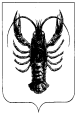 ДУМА ВЕСЬЕГОНСКОГО МУНИЦИПАЛЬНОГО ОКРУГАТВЕРСКОЙ ОБЛАСТИРЕШЕНИЕ г. Весьегонск18.12.2019                                                                    № 55   В соответствии с законом Тверской области от 15 июля 2015 г. № 76-ЗО «Об отдельных вопросах, связанных с осуществлением полномочий лиц, замещающих муниципальные должности в Тверской области» (с изменениями и дополнениями от 4 февраля 2016 г.), законом Тверской области от 16.05.2019 №23-ЗО  «О преобразовании муниципальных образований, входящих в состав территории муниципального образования Тверской области «Весьегонский район», путем объединения поселений и создании вновь образованного муниципального образования с наделением его статусом муниципального округа и внесении изменений в отдельные законы Тверской области»ДУМА ВЕСЬЕГОНСКОГОМУНИЦИПАЛЬНОГО ОКРУГА РЕШИЛА:1. Утвердить Положение об отдельных вопросах, связанных с осуществлением полномочий лиц, замещающих муниципальные должности в муниципальном образовании Весьегонский муниципальный округ Тверской области (прилагается).2. Признать утратившим силу решения Собрания депутатов Весьегонского района от 24.05.2016 № 122, 03.03.2017 №170, 18.12.2017 №224.3. Настоящее решение вступает в силу со дня его принятия, подлежит официальному опубликованию в газете «Весьегонская жизнь» и размещению на официальном сайте Весьегонского муниципального округа в информационно-телекоммуникационной сети Интернет.Председатель Думы Весьегонскогомуниципального округа                                                  А.С. ЕрмошинГлава Весьегонского муниципального округа                             А.В. Пашуков Утвержденорешением Думы Весьегонскогомуниципального округа  от 18.12.2019 г № 55                  Положение 
об отдельных вопросах, связанных с осуществлением полномочий лиц,           замещающих муниципальные должности в муниципальном образовании                  Весьегонский муниципальный округ Тверской области1. Общие положения1.1. Настоящим Положением определяются гарантии осуществления полномочий лиц, замещающих муниципальные должности в муниципальном образовании Весьегонский муниципальный округ Тверской области  (далее также – лица, замещающие муниципальные должности), и особенности правового статуса лиц, замещающих муниципальные должности.1.2. Понятия и термины, используемые в настоящем Положении, применяются в значениях, определенных федеральным законодательством и законами Тверской области.2. Лица, замещающие муниципальные должности 2.1. Лицами, замещающими муниципальные должности в муниципальном образовании Весьегонский муниципальный округ Тверской области являются:1) Глава Весьегонского муниципального округа;2) депутат Думы Весьегонского муниципального округа.2.2. В соответствии с Уставом Весьегонского муниципального округа Тверской области, Глава Весьегонского муниципального округа осуществляет свои полномочия на постоянной основе, депутаты Думы Весьегонского муниципального округа осуществляет свои полномочия на не постоянной основе. На постоянной основе исполняет свои полномочия один депутат. 3. Осуществление полномочий лицами, замещающими муниципальные должности3.1. Для лиц, замещающих муниципальные должности, основанием замещения муниципальных должностей является избрание (назначение) на соответствующую должность в порядке, установленном федеральным законодательством, законодательством Тверской области, Уставом Весьегонского муниципального округа Тверской области. 3.2. Требования к лицам, замещающим муниципальные должности, устанавливаются федеральным законодательством, законами Тверской области и Уставом Весьегонского муниципального округа Тверской области. 3.3. Лица, замещающие муниципальные должности, должны соблюдать ограничения, запреты, исполнять обязанности, которые установлены Федеральным законом от 25.12.2008 №273-Ф3 «О противодействии коррупции» и другими федеральными законами. Федеральными конституционными законами, федеральными законами, законами Тверской области, муниципальными нормативными правовыми актами в целях противодействия коррупции могут устанавливаться иные запреты, ограничения, обязательства и правила служебного поведения.4. Сроки полномочий лиц, замещающих муниципальные должности4.1. Срок полномочий Главы Весьегонского муниципального округа устанавливается в соответствии с законом Тверской области от 27.11.2014 № 93-ЗО «Об отдельных вопросах формирования представительных органов муниципальных районов Тверской области и избрания глав муниципальных образований Тверской области», законом Тверской области от 16.05.2019 №23-ЗО  «О преобразовании муниципальных образований, входящих в состав территории муниципального образования Тверской области «Весьегонский район», путем объединения поселений и создании вновь образованного муниципального образования с наделением его статусом муниципального округа и внесении изменений в отдельные законы Тверской области» 4.2. Срок полномочий депутата Думы Весьегонского муниципального округа составляет пять лет.Полномочия депутата Думы Весьегонского муниципального округа начинаются со дня его избрания и прекращаются со дня начала работы Думы Весьегонского муниципального округа нового созыва.4.1. Требования к уровню профессионального образования и (или) профессиональным знаниям и навыкам, учитываемые в условиях конкурса по отбору кандидатур на должность главы Весьегонского муниципального округаК требованиям, учитываемым в условиях конкурса по отбору кандидатур на должность главы Весьегонского муниципального округа, которые являются предпочтительными для осуществления главой Весьегонского муниципального округа, отдельных государственных полномочий, переданных органам местного самоуправления, относятся:наличие высшего образования;знание Конституции Российской Федерации, федеральных конституционных законов, федеральных законов, указов Президента Российской Федерации, постановлений Правительства Российской Федерации, иных нормативных правовых актов Российской Федерации, Устава Тверской области, законов и иных нормативных правовых актов Тверской области, нормативных правовых актов Весьегонского муниципального округа - в рамках компетенции, порядка осуществления переданных органам местного самоуправления отдельных государственных полномочий, а также основ организации прохождения муниципальной службы, служебного распорядка, порядка работы со служебной информацией и документами, составляющими государственную тайну (при наличии допуска к государственной тайне), основ делопроизводства, правил деловой этики и требований к служебному поведению;навыки эффективного планирования рабочего времени, обеспечения выполнения возложенных задач и поручений, владения необходимой для работы компьютерной и другой оргтехникой, владения необходимым для работы программным обеспечением, повышения своей квалификации, эффективного сотрудничества с коллегами, сбора и систематизации информации, работы со служебными документами и документами, составляющими государственную тайну (при наличии допуска к государственной тайне), адаптации к новой ситуации и новым подходам в решении поставленных задач, квалифицированной работы с гражданами».5. Правовая основа гарантий лиц, замещающих муниципальные должностиГарантии осуществления полномочий лиц, замещающих муниципальные должности, устанавливаются Уставом Весьегонского муниципального округа Тверской области в соответствии с федеральными законами, законом Тверской области от 15.07.2015 № 76-ЗО «Об отдельных вопросах, связанных с осуществлением полномочий лиц, замещающих муниципальные должности в Тверской области» и иными законами Тверской области.6. Гарантии обеспечения деятельности лиц, замещающих муниципальные должности6.1. Лицам, замещающим муниципальные должности, обеспечиваются условия для беспрепятственного осуществления своих полномочий.7. Гарантии прав лиц, замещающих муниципальные должности, при привлечении к ответственностиГарантии прав лиц, замещающих муниципальные должности, при привлечении к уголовной и административной ответственности устанавливаются федеральным законодательством.8. Право лиц, замещающих муниципальные должности, на первоочередной прием должностными лицамиЛица, замещающие муниципальные должности, при осуществлении своих полномочий пользуются правом на прием в первоочередном порядке руководителями и другими должностными лицами органов местного самоуправления Весьегонского муниципального округа, руководителями и уполномоченными ими должностными лицами исполнительных органов государственной власти Тверской области в соответствии с административными регламентами этих органов либо иным правовым актом, регламентирующим порядок их внутренней деятельности.8.1 Компенсационные выплаты, связанные с исполнением полномочий лица, замещающего муниципальную должность на непостоянной основе  В соответствии с Уставом Весьегонского муниципального округа Тверской области лицу, замещающему муниципальную должность на непостоянной основе, могут предоставляться компенсационные выплаты, связанные с возмещением расходов на осуществление своих полномочий, предоставляемые в порядке и размерах, определенных отдельным Положением, утвержденным Думой Весьегонского муниципального округа. 9. Гарантии депутатской деятельностиНа время участия в заседании Думы Весьегонского муниципального округа депутат, осуществляющий полномочия на непостоянной основе, освобождается от выполнения производственных или служебных обязанностей по месту работы на основании официального уведомления о проведении заседаний (сессий) Думы Весьегонского муниципального округа.10. Представление сведений о доходах, расходах, об имуществе и обязательствах имущественного характера10.1. Если иное не установлено федеральным законом, граждане, претендующие на замещение муниципальной должности, и лица, замещающие муниципальные должности, представляют сведения о своих доходах, об имуществе и обязательствах имущественного характера, а также о доходах, об имуществе и обязательствах имущественного характера своих супруги (супруга) и несовершеннолетних детей Губернатору Тверской области в соответствии с Положением о представлении гражданами, претендующими на замещение муниципальных должностей в Тверской области, и лицами, замещающими муниципальные должности в Тверской области, сведений о своих доходах, об имуществе и обязательствах имущественного характера, а также о доходах, об имуществе и обязательствах имущественного характера своих супруги (супруга) и несовершеннолетних детей согласно приложению 1 к закону Тверской области от 15 июля 2015 г. № 76-ЗО «Об отдельных вопросах, связанных с осуществлением полномочий лиц, замещающих муниципальные должности в Тверской области».Сведения о доходах, об имуществе и обязательствах имущественного характера представляются гражданами, претендующими на замещение муниципальной должности, при избрании на должность; лицами, замещающими муниципальные должности, - ежегодно, не позднее 1 апреля года, следующего за отчетным.10.2. Проверка достоверности и полноты сведений, представленных в соответствии с пунктом 10.1. настоящего Положения, осуществляется по решению Губернатора Тверской области в соответствии с законодательством Российской Федерации и Положением о проверке достоверности и полноты сведений, представленных гражданами, претендующими на замещение муниципальных должностей в Тверской области, и лицами, замещающими муниципальные должности в Тверской области, а также соблюдения лицами, замещающими муниципальные должности в Тверской области, установленных ограничений, запретов, обязанностей согласно приложению 2 к закону Тверской области от 15 июля 2015 г. № 76-ЗО «Об отдельных вопросах, связанных с осуществлением полномочий лиц, замещающих муниципальные должности в Тверской области».10.3. Лицо, замещающее муниципальную должность, обязано ежегодно в порядке и сроки, установленные для представления указанными лицами сведений о доходах, об имуществе и обязательствах имущественного характера, представлять сведения о своих расходах, а также о расходах своих супруги (супруга) и несовершеннолетних детей по каждой сделке по приобретению земельного участка, другого объекта недвижимости, транспортного средства, ценных бумаг, акций (долей участия, паев в уставных (складочных) капиталах организаций), совершенной им, его супругой (супругом) и (или) несовершеннолетними детьми в течение календарного года, предшествующего году представления сведений (далее - отчетный период), если общая сумма таких сделок превышает общий доход данного лица и его супруги (супруга) за три последних года, предшествующих отчетному периоду, и об источниках получения средств, за счет которых совершены эти сделки.10.4. Контроль за соответствием расходов лица, замещающего муниципальную должность, расходов его супруги (супруга) и несовершеннолетних детей общему доходу данного лица и его супруги (супруга) осуществляется в случаях, установленных Федеральным законом от 03.12.2012 № 230-ФЗ «О контроле за соответствием расходов лиц, замещающих государственные должности, и иных лиц их доходам» (далее - контроль за расходами), в порядке, предусмотренном названным Федеральным законом и Федеральным законом от 25.12.2008 № 273-ФЗ «О противодействии коррупции», иными нормативными правовыми актами Российской Федерации, с учетом положений настоящей главы.Контроль за расходами осуществляется уполномоченным Правительством Тверской области исполнительным органом государственной власти Тверской области по реализации государственной антикоррупционной политики в Тверской области.10.5. Решение об осуществлении контроля за расходами принимается Губернатором Тверской области либо уполномоченным им должностным лицом не позднее 10 рабочих дней со дня поступления информации, предусмотренной частью 1 статьи 4 Федерального закона от 03.12.2012 № 230-ФЗ «О контроле за соответствием расходов лиц, замещающих государственные должности, и иных лиц их доходам».10.6 При выявлении в результате проверки фактов представления депутатом, главой муниципального образования недостоверных или неполных сведений о своих доходах, расходах, об имуществе и обязательствах имущественного характера, а также сведений о доходах, расходах, об имуществе и обязательствах имущественного характера своих супруги (супруга) и несовершеннолетних детей, если искажение этих сведений является несущественным, Губернатор Тверской области обращается с заявлением о применении в отношении указанных лиц мер ответственности, указанных в части 7.3-1 статьи 40 Федерального закона от 06.10.2003 N 131-ФЗ "Об общих принципах организации местного самоуправления в Российской Федерации", в представительный орган муниципального образования, уполномоченный принимать соответствующее решение.Порядок принятия решения о применении к депутату, главе муниципального образования мер ответственности, указанных в части 7.3-1 статьи 40 Федерального закона от 06.10.2003 N 131-ФЗ "Об общих принципах организации местного самоуправления в Российской Федерации", определяется муниципальным правовым актом в соответствии с приложением 3 к закону Тверской области от 15 июля 2015 г. № 76-ЗО «Об отдельных вопросах, связанных с осуществлением полномочий лиц, замещающих муниципальные должности в Тверской области».11. Обязанность лица, замещающего муниципальную должность, сообщать о возникновении личной заинтересованности с целью предотвращения или урегулирования конфликта интересов, а также принимать меры по предотвращению или урегулированию такого конфликтаЛицо, замещающее муниципальную должность, обязано сообщать в порядке, установленном решением Думы Весьегонского муниципального округа, о возникновении личной заинтересованности при исполнении должностных обязанностей, которая приводит или может привести к конфликту интересов, а также принимать меры по предотвращению или урегулированию такого конфликта.12. Гарантии для лиц, замещающих муниципальные должности на постоянной основе12.1. Лицам, замещающим муниципальные должности на постоянной основе, Уставом Весьегонского муниципального округа предоставляются гарантии, компенсации и льготы, предусмотренные федеральными законами, законами Тверской области для муниципальных служащих.12.2. Уставом Весьегонского муниципального округа лицам, замещающим муниципальные должности на постоянной основе, могут быть предоставлены гарантии, связанные с осуществлением полномочий.12.3. Уставом Весьегонского муниципального округа в соответствии с федеральными законами, законом Тверской области от 15.07.2015 №76-ЗО «Об отдельных вопросах, связанных с осуществлением полномочий лиц, замещающих муниципальные должности в муниципальном образовании Весьегонский муниципальный округ Тверской области» и иными законами Тверской области могут устанавливаться дополнительные социальные и иные гарантии в связи с прекращением полномочий (в том числе досрочно) депутата, главы Весьегонского муниципального округа. Такие гарантии, предусматривающие расходование средств местных бюджетов, устанавливаются только в отношении лиц, осуществлявших полномочия депутата, главы муниципального образования на постоянной основе и в этот период достигших пенсионного возраста или потерявших трудоспособность, и не применяются в случае прекращения полномочий указанных лиц по основаниям, предусмотренным абзацем седьмым части 16 статьи 35, пунктами 2.1, 3, 6 - 9 части 6, частью 6.1 статьи 36, частью 7.1, пунктами 5-8 части 10, частью 10.1 статьи 40, частями 1 и 2 статьи 73 Федерального закона от 06.10.2003 №131-ФЗ «Об общих принципах организации местного самоуправления в Российской Федерации».13. Оплата труда Главы Весьегонского муниципального округа13.1. Оплата труда Главы Весьегонского муниципального округа производится в виде денежного содержания, которое состоит из должностного оклада, а также из ежемесячных и иных дополнительных выплат.13.2. К ежемесячным и иным дополнительным выплатам относятся:1) ежемесячное денежное поощрение;2) ежемесячная надбавка к должностному окладу за выслугу лет;3) ежемесячной надбавки к должностному окладу за особые условия; 4) ежемесячная надбавка к должностному окладу за работу со сведениями, составляющими государственную тайну; 5) материальная помощь; 6) премии за выполнение особо важных и сложных заданий; 7) единовременная выплата при предоставлении ежегодного оплачиваемого отпуска;8) иные выплаты, предусмотренные законодательством и нормативными правовыми актами Думы Весьегонского муниципального округа.13.3. Размер должностного оклада Главы Весьегонского муниципального округа устанавливается в соответствии с постановлением Правительства Тверской области от 19.12.2012 № 789-пп «Об утверждении методики расчета норматива формирования расходов на оплату труда депутатов, выборных должностных лиц местного самоуправления муниципальных образований Тверской области, осуществляющих свои полномочия на постоянной основе, муниципальных служащих Тверской области и методики расчета норматива формирования расходов на содержание органов местного самоуправления муниципальных образований Тверской области».13.4. Размер ежемесячного денежного поощрения Главы Весьегонского муниципального округа составляет 35% должностного оклада.  13.5. Ежемесячная надбавка к должностному окладу за выслугу лет Главе Весьегонского муниципального округа устанавливается в процентах к его должностному окладу в зависимости от стажа работы:от 1 года до 5 лет – 10 %;от 5 лет до 10 лет – 15%;от 10 лет до 15 лет – 20%;свыше 15 лет – 30 %.В стаж Главы Весьегонского муниципального округа, дающий право на получение ежемесячной надбавки за выслугу лет, доплаты к пенсии и дополнительных оплачиваемых отпусков, включаются все периоды трудовой деятельности.13.6. Предельный размер ежемесячной надбавки к должностному окладу за особые условия Главе Весьегонского муниципального округа – 220 % от должностного оклада.13.7. Ежемесячная надбавка к должностному окладу за работу со сведениями, составляющими государственную тайну, Главе Весьегонского муниципального округа устанавливается в соответствии с постановлением Правительства РФ от 18.09.2006 № 573 «О предоставлении социальных гарантий гражданам, допущенным к государственной тайне на постоянной основе, и сотрудникам структурных подразделений по защите государственной тайны».13.8. Материальная помощь Главе Весьегонского муниципального округа оказывается в размере одного должностного оклада в год и выплачивается за счет средств фонда оплаты труда.13.9. Премия за выполнение особо важных и сложных заданий Главе Весьегонского муниципального округа выплачивается в размере двух должностных окладов в год.13.10. При предоставлении ежегодного оплачиваемого отпуска Главе Весьегонского муниципального округа выплачивается единовременная выплата в размере одного должностного оклада в год за счет средств фонда оплаты труда.13.11. За счет экономии средств фонда оплаты труда, Главе Весьегонского муниципального округа может выплачиваться единовременная материальная помощь в размере одного должностного оклада:1) к юбилейной дате 50 лет; к 55-летию со дня рождения (женщинам); к 60-летию со дня рождения (мужчинам);2) в случаях смерти близких родственников лица, замещающего муниципальную должность на постоянной основе (дети, супруг, родители). 13.12. Размер должностного оклада Главы Весьегонского муниципального округа, в соответствии с решением о бюджете Весьегонского муниципального округа на соответствующий год увеличивается (индексируется) в сроки и в пределах размера повышения (индексации) должностных окладов муниципальных служащих муниципального образования Весьегонского муниципального округа Тверской области.13.13. Главе Весьегонского муниципального округа за счет средств, предусмотренных бюджетом Весьегонского муниципального округа Тверской области на соответствующий финансовый год, может осуществляется ежегодная денежная выплата на лечении и отдых в размере до 2-х денежных окладов.1) Порядок осуществления денежной выплаты на лечение и отдых устанавливаются в соответствии с главой VIII «Порядок осуществления и размер денежной выплаты на лечение и отдых муниципальным служащим муниципального образования Весьегонский муниципальный округ Тверской области» Приложения 4 к «Положению об оплате труда муниципальных служащих муниципального образования Весьегонский муниципальный округ Тверской области» Приложение 5 к «Положению о- муниципальной службе в муниципальном образовании Весьегонский муниципальный округ Тверской области», утвержденным решением Думы Весьегонского муниципального округа от 00.00.2019г. №__ 13.14 При сложении полномочий в связи с выходом на пенсию Главе Весьегонского муниципального округа выплачивается единовременное вознаграждение в размере 5 должностных окладов. Пособие выплачивается однократно.Данная выплата производится за счет средств, предусмотренных в бюджете муниципального образования.14. Оплата труда депутата Думы Весьегонского муниципального округа на постоянной основе.14.1. Оплата труда депутата Думы Весьегонского муниципального округа на постоянной основе, производится в виде денежного содержания, которое состоит из должностного оклада, а также из ежемесячных и иных дополнительных выплат.14.2. К ежемесячным и иным дополнительным выплатам относятся:1) ежемесячное денежное поощрение;2) ежемесячная надбавка к должностному окладу за выслугу лет;3) ежемесячной надбавки к должностному окладу за особые условия; 4) ежемесячная надбавка к должностному окладу за работу со сведениями, составляющими государственную тайну; 5) материальная помощь; 6) премии за выполнение особо важных и сложных заданий; 7) единовременная выплата при предоставлении ежегодного оплачиваемого отпуска;8) иные выплаты, предусмотренные законодательством и нормативными правовыми актами Думы Весьегонского муниципального округа.14.3. Размер должностного оклада депутата Думы Весьегонского муниципального округа на постоянной основе, устанавливается в соответствии с постановлением Правительства Тверской области от 19.12.2012 № 789-пп «Об утверждении методики расчета норматива формирования расходов на оплату труда депутатов, выборных должностных лиц местного самоуправления муниципальных образований Тверской области, осуществляющих свои полномочия на постоянной основе, муниципальных служащих Тверской области и методики расчета норматива формирования расходов на содержание органов местного самоуправления муниципальных образований Тверской области».14.4. Размер ежемесячного денежного поощрения депутата Думы Весьегонского муниципального округа на постоянной основе, составляет 35% должностного оклада.  14.5. Ежемесячная надбавка к должностному окладу за выслугу лет депутата Думы Весьегонского муниципального округа на постоянной основе, устанавливается в процентах к его должностному окладу в зависимости от стажа работы:от 1 года до 5 лет – 10 %;от 5 лет до 10 лет – 15%;от 10 лет до 15 лет – 20%;свыше 15 лет – 30 %.В стаж депутата Думы Весьегонского муниципального округа на постоянной основе, дающий право на получение ежемесячной надбавки за выслугу лет, доплаты к пенсии и дополнительных оплачиваемых отпусков, включаются все периоды трудовой деятельности.14.6. Предельный размер ежемесячной надбавки к должностному окладу за особые условия депутата Думы Весьегонского муниципального округа на постоянной основе – 220 % от должностного оклада.14.7. Ежемесячная надбавка к должностному окладу за работу со сведениями, составляющими государственную тайну, депутата Думы Весьегонского муниципального округа на постоянной основе, устанавливается в соответствии с постановлением Правительства РФ от 18.09.2006 № 573 «О предоставлении социальных гарантий гражданам, допущенным к государственной тайне на постоянной основе, и сотрудникам структурных подразделений по защите государственной тайны».14.8. Материальная помощь депутата Думы Весьегонского муниципального округа на постоянной основе, оказывается в размере одного должностного оклада в год и выплачивается за счет средств фонда оплаты труда.14.9. Премия за выполнение особо важных и сложных заданий депутата Думы Весьегонского муниципального округа на постоянной основе, выплачивается в размере двух должностных окладов в год.14.10. При предоставлении ежегодного оплачиваемого отпуска депутата Думы Весьегонского муниципального округа на постоянной основе, выплачивается единовременная выплата в размере одного должностного оклада в год за счет средств фонда оплаты труда.14.11. За счет экономии средств фонда оплаты труда, депутата Думы Весьегонского муниципального округа на постоянной основе, может выплачиваться единовременная материальная помощь в размере одного должностного оклада:1) к юбилейной дате 50 лет; к 55-летию со дня рождения (женщинам); к 60-летию со дня рождения (мужчинам);2) в случаях смерти близких родственников лица, замещающего муниципальную должность на постоянной основе (дети, супруг, родители). 14.12. Размер должностного оклада депутата Думы Весьегонского муниципального округа на постоянной основе, в соответствии с решением о бюджете Весьегонского муниципального округа на соответствующий год увеличивается (индексируется) в сроки и в пределах размера повышения (индексации) должностных окладов муниципальных служащих муниципального образования Весьегонского муниципального округа Тверской области.14.13. Депутату Думы Весьегонского муниципального округа на постоянной основе, за счет средств, предусмотренных бюджетом Весьегонского муниципального округа Тверской области на соответствующий финансовый год, может осуществляется ежегодная денежная выплата на лечении и отдых в размере до 2-х денежных окладов.1. Порядок осуществления денежной выплаты на лечение и отдых устанавливаются в соответствии с главой VIII «Порядок осуществления и размер денежной выплаты на лечение и отдых муниципальным служащим муниципального образования Весьегонский муниципальный округ Тверской области» Приложения 4 к «Положению об оплате труда муниципальных служащих муниципального образования Весьегонский муниципальный округ Тверской области» Приложение 5 к «Положению о- муниципальной службе в муниципальном образовании Весьегонский муниципальный округ Тверской области», утвержденным решением Думы Весьегонского муниципального округа от 00.00.2019г. №__ 14.14 При сложении полномочий в связи с выходом на пенсию депутата Думы Весьегонского муниципального округа на постоянной основе, выплачивается единовременное вознаграждение в размере 5 должностных окладов. Пособие выплачивается однократно.Данная выплата производится за счет средств, предусмотренных в бюджете муниципального образования.15. Отпуск лица, замещающего муниципальную должность на постоянной основе15.1. Лицу, замещающему муниципальные должности на постоянной основе, предоставляются ежегодный основной оплачиваемый отпуск продолжительностью 40 календарных дней и ежегодный дополнительный оплачиваемый отпуск за ненормированный служебный день продолжительностью 3 календарных дня.15.2. Порядок предоставления отпуска лицу, замещающему муниципальные должности на постоянной основе, определяется муниципальным нормативным правовым актом».16. Пенсионное обеспечение лиц, замещавших муниципальные должности на постоянной основеПенсионное обеспечение лиц, замещавших муниципальные должности на постоянной основе, осуществляется в соответствии с законодательством.Лицам, замещавших муниципальные должности на постоянной основе, в связи с выходом на трудовую пенсию по старости или по инвалидности за счет средств местного бюджета назначается и выплачивается доплата к трудовой пенсии по старости или по инвалидности, установленная для муниципальных служащих Весьегонского муниципального округа.Условия назначения и порядок выплаты ежемесячной доплаты к трудовой пенсии по старости или по инвалидности лицам, замещавших муниципальные должности на постоянной основе, определяются в соответствии с Положением о муниципальной службе в муниципальном образовании Весьегонский муниципальный округ Тверской области, утвержденным решением Думы Весьегонского муниципального округа от 00.00.2019 № ___17. Ответственность лица, замещающего муниципальную должностьЛицо, замещающее муниципальную должность, за невыполнение или ненадлежащее выполнение должностных полномочий, за коррупционные правонарушения несет ответственность, предусмотренную законодательством Российской Федерации.Об утверждении Положения об отдельных вопросах, связанных с осуществлением полномочий лиц, замещающих муниципальные должности в муниципальном образовании Весьегонский муниципальный округ Тверской области